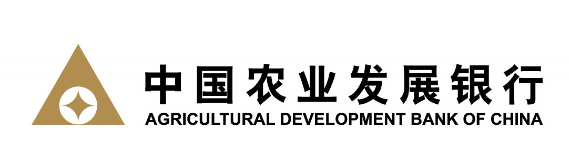 AGRICULTURAL DEVELOPMENT BANK OF CHINABOND ISSUANCE PROGRAMMETENDER ANNOUNCEMENT23/04/2023Issue Number                                                          092318002Z05Tender Type                                                    ReopeningTender Date                                                             25/04/2023Tender Time                                                      2:00 pm to 3:00 pmOffering Amount                                                        RMB 7 BillionInterest Type                                                                 FixedCoupon Rate                                                      2.58%    Interest Payment Frequency                                                  AnnuallyInterest Payment Date                                                  March 23rdOriginal Tenor                                                               2 YearsIssue and Settlement Date                                                27/04/2023Listing Date                                                              28/04/2023Value Date                                                               23/03/2023Maturity Date                                                            23/03/2025Commission Rate                                                             0.05%Clearing House                                              Shanghai Clearing HouseRating                                                 Exempted for Issuance in CIBMFor offshore, assigned the same ratings as China’s sovereign debtDisclaimer:The information provided here is for reference only. Agricultural Development Bank of China (ADBC) reserves the right to explain the terms of the announcement. For more information, please refer to the Chinese Version of Bond Issuance documents, available on website at http://www.shclearing.com.&http://www.chinamoney.com.cnAGRICULTURAL DEVELOPMENT BANK OF CHINABOND ISSUANCE PROGRAMMETENDER ANNOUNCEMENT23/04/2023Issue Number                                                         092318001Z06Tender Type                                                     ReopeningTender Date                                                              25/04/2023Tender Time                                                      2:00 pm to 3:00 pmOffering Amount                                                        RMB 5 BillionInterest Type                                                                 FixedCoupon Rate                                                         3.01%Interest Payment Frequency                                                 AnnuallyInterest Payment Date                                                   March 16thOriginal Tenor                                                               7 YearsIssue and Settlement Date                                                  27/04/2023Listing Date                                                              28/04/2023Value Date                                                               16/03/2023Maturity Date                                                             16/03/2030Commission Rate                                                             0.15% Clearing House                                              Shanghai Clearing HouseRating                                              Exempted for Issuance in CIBMFor offshore, assigned the same ratings as China’s sovereign debtDisclaimer:The information provided here is for reference only. Agricultural Development Bank of China (ADBC) reserves the right to explain the terms of the announcement. For more information, please refer to the Chinese Version of Bond Issuance documents, available on website at http://www.shclearing.com.&http://www.chinamoney.com.cn